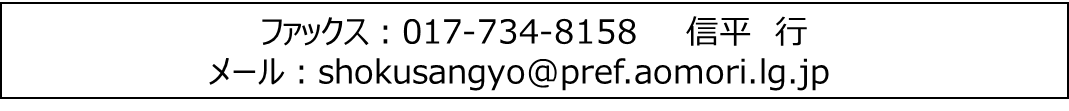 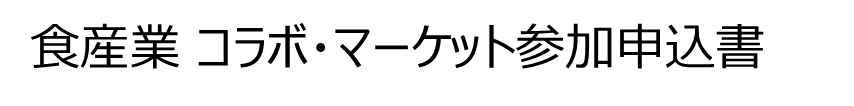 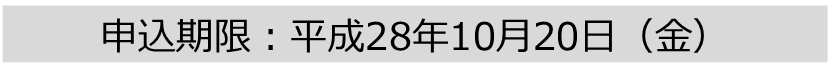 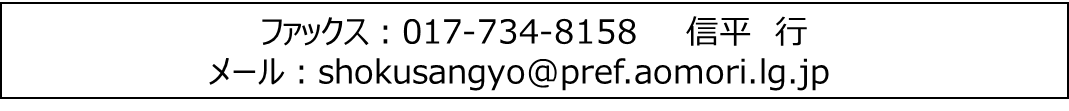 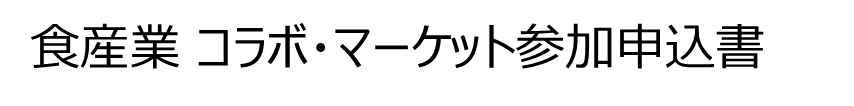 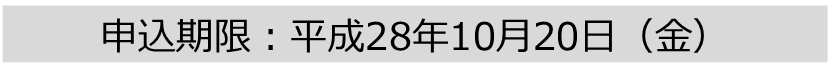 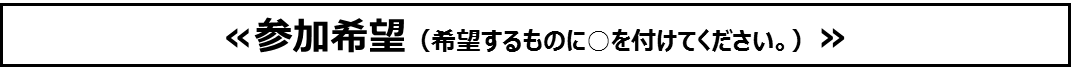 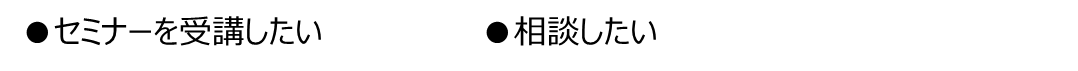 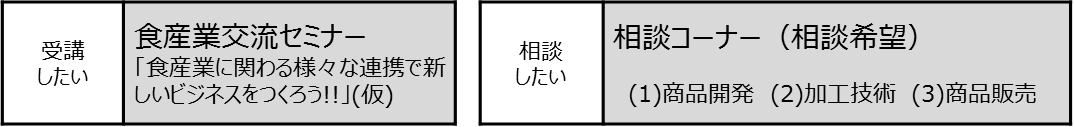 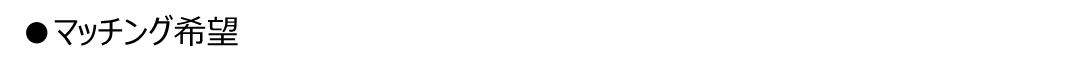 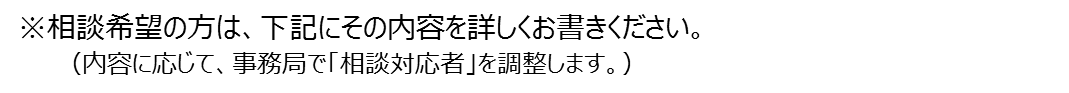 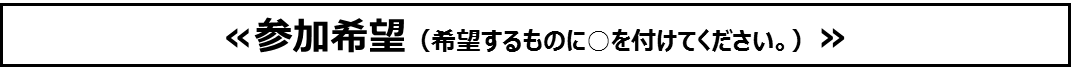 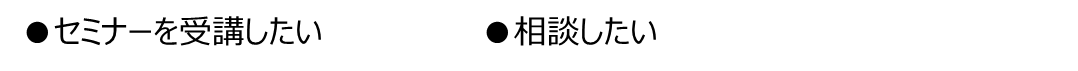 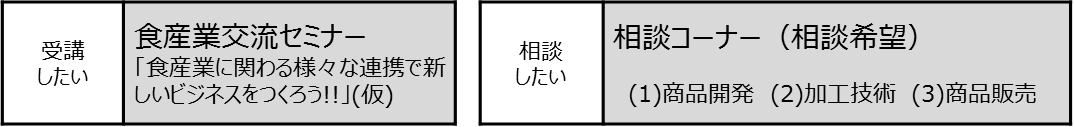 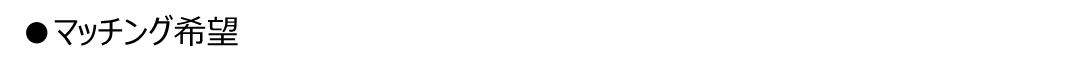 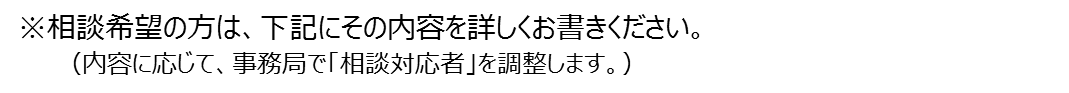 名　称業　種住　所〒〒〒電　話ＦＡＸ参加者役職名氏　名氏　名１２３マッチング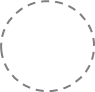 希望  (1)受託加工　(2)業務用食品　(3)調味料・添加物　(4)包装資材・容器　(5)食品加工機器　(6)デザイナー（特に興味がある出展者がいればお書き下さい）